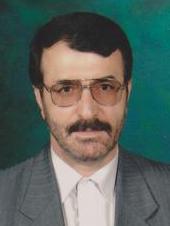 استاد دانشکده حقوق و علوم سیاسی- دانشگاه تهرانسیدباقر میرعباسیحقوق عمومیتلفن دفتر:  +98 (21)61112330پست الکترونیکی: mirabbasi@ut.ac.irتحصیلاتM.S,null-yesr-char,حقوق عمومی,استراسبورگ
Ph.D ,null-yesr-char,حقوق خصوصی و اسلامی,استراسبورگ
M.S,null-yesr-char,حقوق خصوصی و اسلامی,استراسبورگ
M.S,null-yesr-char,حقوق عمومی,استراسبورگ
Ph.D ,null-yesr-char,حقوق بین الملل,استراسبورگ
کارشناسی,1348,حقوق,تهران
زمینههای تخصصیو حرفهایسوابق کاري و فعالیت های اجراییمدیر گروه حقوق عمومی-(1394-1396)
مدیر گروه حقوق عمومی-(از 1394)
فعالیت های علمیمقالات- بررسی تخلف دولت منشا همه گیری ویروس کووید-19 از منظر حقوق بین الملل. مقدسی فر امید, میرعباسی سیدباقر, رضائی زاده محمدجواد, صیرفی ساسان (1401)., جامعه شناسی سیاسی ایران, دوره 5(شماره 2).

- تحلیل حقوق شهروندی در قانون اساسی جمهوری اسلامی ایران با تاکید بر اسناد بینالمللی. زارعی نرجس, میرعباسی سیدباقر, پروین خیراله (1400)., فصلنامه  مطالعات بین المللی پلیس, 12(48).

- بررسی الگوهای اخلاق زیست محیطی از منظر آراء و رویه های قضایی در نظام بین الملل. موسوی سید حسین, میرعباسی سیدباقر, باقری محمود (1398)., پژوهش های اخلاقی (انجمن معارف اسلامی), 9(4).

- نگاهی اخلاقی به تحریمهای منشوری با لحاظ تاثیرات حقوقی آن برنسل دوم حقوق بشر. اخوان حسین, میرعباسی سیدباقر, عسگرخانی ابومحمد (1397)., پژوهش های اخلاقی (انجمن معارف اسلامی), 3(23833279), 5-25.

- تأثیر تحریمهای بانکی بر فعالیتهای بین المللی نظام بانکی ایران و گزینه های پیشرو. نعیمی حسین, صادقی محمد, عسگرخانی ابومحمد, میرعباسی سیدباقر (1396)., دانش حقوق عمومی, 1(1), 148-168.

- نقش و جایگاه سازمان های بین المللی غیردولتی ، به عنوان "دوست دادگاه" در نظام بین المللی حل و فصل اختلافات. میرعباسی سیدباقر, محمدی عقیل (1395)., فصلنامه مطالعات حقوق عمومی - دانشگاه تهران, 46(4), 753.

- مسئولیت بین المللی دولت ها ناشی از مدار و مماشات....... میرعباسی سیدباقر, فامیل زوار جلالی امیر (1395)., فصلنامه مطالعات حقوق عمومی - دانشگاه تهران, 46(2), 236.

- study of accident conditions in nuclear power plants and preparedness and reaction to emergency situation. Afrogh Abdolmohamad, Mir Abbasi Seyed Bagher, Asgar Khani Abou Mohammad, Moradi Maryam (2015)., CUMHURIYET SCIENCE JOURNAL, 2015(ISSN), 1300-1949.

- Biological evalation of nuclear power plant by emphasizing Boushehr nuclear power plant. Afrogh Abdolmohamad, Mir Abbasi Seyed Bagher, Asgar Khani Abou Mohammad, Moradi Maryam (2015)., International Journal of Pharmaceutical Research and Allied Sciences, ISSN(4(7)), 2277-4998.

- BIOLOGICAL EVALUATION OF NUCLEAR POWER PLANT BY EMPHASIZING BOUSHEHR NUCLEAR POWER PLANT. afrogh abdol mohammad, Mir Abbasi Seyed Bagher, Asgar Khani Abou Mohammad, moradi maryam (2015)., International Journal of Pharmaceutical Research and Allied Sciences, 4/7(22774998), 5188.

- international criminal court  and global justice. Mir Abbasi Seyed Bagher, Rezaezadeh Erag, Naghizadeh Mahdi, Aslampana Meisam, Abdoli Mehran (2015)., International Journal of Pharmaceutical Research and Allied Sciences, ISSN(4(5)), 2277-4998.

- حق دسترسی به غذا از منظر حقوق بشر دوستانه. میرعباسی سیدباقر, اسفندیاری معصومه (1392)., علوم غذایی و تغذیه, 10(3), 73.

- نقش سازمان ملل در تحقق امنیت غذائی در جامعه جهانی.  چنگیز اسفندیاری, میرعباسی سیدباقر (1391)., علوم غذایی و تغذیه, 2(2), 57-67.

- رژیم حقوقی بهره برداری از میادین مشترک نفت و گاز در خلیج فارس. میرعباسی سیدباقر,  فرخزاد جهانی (1390)., فصلنامه راهبرد, 20(61), 91-122.

- the  juristdiction analyeses and admnissibhlity  challenges of international  court of justice in diplomatic protection of legal presons whit respect. Mir Abbasi Seyed Bagher,  Soheyla Koosha (2011)., Journal of American Science, 7(10), 768-779.

- نقش انصاف در حل و فصل اختلافات بین المللی.  رضوان باقرزاده, میرعباسی سیدباقر (1389)., مجله مطالعات حقوقی دانشگاه شیراز, 40(2), 345-364.

- نگرشی بر تحول و توسعه تاریخی حقوق معاهدات بین المللی. میرعباسی سیدباقر (1379)., فصلنامه پژوهش و نگارش کتب دانشگاهی (سخن سمت سابق), -(6), 23-70.

کنفرانس هاکتب - مقدمه ای بر دیوان کیفری بین اللملی. میرعباسی سیدباقر, الهوئی نظری حمید (1396).

- حقوق اقلیت های نژادی در پرتو اسناد بین المللی. محمدی عادل, میرعباسی سیدباقر (1396).

- گذری برتاثیر تحریم های اقتصادی بز بیمه دریایی و الزام شورای امنیت به رعایت اصول حقوق بشر. میرعباسی سیدباقر, محمدی عادل, وفا سرشت سوده (1395).

- مسئولیت بین المللی دولت ها ناشی از تامین مالی تروریسم. فامیل زوار جلالی امیر, میرعباسی سیدباقر (1395).

- جایگاه اصل توسعه پایدار در تحقق حق های بشری از منظر حقوق بین الملل. میرعباسی سیدباقر, میرعباسی رزی (1395).

- دادرسی هاری بین المللی تعارض صلاحیت بین دادگاه ها و دیوان های بین المللی. میرعباسی سیدباقر, ایزدی علی (1394).

- بایست های دیوان کیفری بین المللی در تئوری و عمل با تکیه بر رابطه .......... میرعباسی سیدباقر, میر عباسی سید مرتضی (1393).

- بایسته های دیوان کیفری بین المللی در تئوری و عمل. میرعباسی سیدباقر (1393).

- امنیت غذایی و حق دسترسی به غذا در گفتمان حقوقی سازمان ملل. میرعباسی سیدباقر, اسفندیاری جنگیز (1393).

- رویه قضایی دیوان بین المللی دادگستری(جلد اول آرای مشورتی و حمایت دیپلماتیک- جلد دوم آرای ترافعی). میرعباسی سیدباقر, کوشا سهیلا (1391).

- حقوق بین الملل عمومی (2 جلد). میرعباسی سیدباقر (1389).

- نظام جهانی ارزیابی و حمایت از حقوق بشر. میرعباسی سیدباقر,  رزی میرعباسی (1387).

- دادرسی های بین المللی- دیوان بین المللی دادگستری در تئوری و عمل. میرعباسی سیدباقر,  سید حسین سادات میدانی (1384).

- مقدمه ای بر دیوان کیفری بین المللی. میرعباسی سیدباقر,  حمید الهوئی‌نظری (1384).

مجلاتپایان نامه ها و رساله ها- بررسی کاربرد سلاحهای شیمیائی از دیدگاه حقوق بین الملل، احمد آتش هوش، سیدباقر میرعباسی، کارشناسی ارشد،  بی ت 

- امکان سنجی اعمال قواعد حقوق بشر دوستانه بر بحران سوریه، سید امیرفرزاد خضری، سیدباقر میرعباسی، کارشناسی ارشد،  97/06/27 

- تأثیر فناوری‌های فضایی بر حقوق‌بشر، مریم محمودی، سیدباقر میرعباسی، کارشناسی ارشد،  93/11/28 

- دیوان داوری دعاوی ایران - آمریکا و جایگاه آن درحقوق بین الملل، سید محمد حسین حسینی، سیدباقر میرعباسی، کارشناسی ارشد،  69-1 

- اثر جزایر در تحدید حدود دریایی از دیدگاه آرای قضایی و داوری بین‌المللی، معصومه پرسون، سیدباقر میرعباسی، کارشناسی ارشد،  1398/06/31 

- مسئولیت بین الملی دولتها ناشی از نقض فاحش زیست محیطی در مخاصمات مسلحانه بین المللی، محمدرضا رضائی، سیدباقر میرعباسی، دکتری،  1398/06/16 

- آسیب شناسی صور نوین تاسیس کشور در حقوق بین الملل، زینب صیقلانی، سیدباقر میرعباسی، دکتری،  1398/06/12 

- مبنای مشترک حقوق بشر و حقوق محیط زیست از نظر تا عمل، حسین رضازاده، سیدباقر میرعباسی، دکتری،  1398/04/24 

- مفهوم حقوقی تنوع فرهنگی در اسناد و عملکرد سازمان ملل متحد و تاثیر آن بر حفظ صلح و امنیت بین المللی       .، احسان محمدی، سیدباقر میرعباسی، کارشناسی ارشد،  1397/11/30 

- State Immunity in International law  In the light of Iran state practice، محمد احمدآبادی، سیدباقر میرعباسی، دکتری،  1397/11/29 

- اعتراض مقدماتی در دادرسی های بین المللی با تاکید بر دیوان بین المللی دادگستری، عماد قاسمی، سیدباقر میرعباسی، دکتری،  1397/11/28 

- شیوه های حل و فصل اختلافات در حقوق بین الملل دریاها با تاکید بر ارائه شیوه مناسب برای جمهوری اسلامی ایران، سید مصطفی هاشمی، سیدباقر میرعباسی، دکتری،  1397/10/26 

- The Study of International responsibility of states for assistance in Crimes and International Wrongful acts with regard to global Challenges Terrorism ISIS، بیژن حیدری، سیدباقر میرعباسی، دکتری،  1397/09/05 

- اعمال آئین عدم پایبندی در پرونده هسته‌ای ایران، حمید اسلامی زاد، سیدباقر میرعباسی، دکتری،  1397/07/10 

- ورود ثالث به دعوا در دادرسی های بین‌المللی، علی گرشاسبی، سیدباقر میرعباسی، دکتری،  1397/07/10 

- Comparative Study of the Status of Road Transport Contracts in Iran's Oil and Gas Industry and International Trade Law، علی عباس نژاد، سیدباقر میرعباسی، کارشناسی ارشد،  1397/07/02 

- هم سنجی شناسایی و اجرای آرای داوری سرمایه‌گذاری بین‌المللی و داوری تجاری با تاکید بر نظام حقوقی ایران، احسان هرسینی، سیدباقر میرعباسی، کارشناسی ارشد،  1397/06/31 

- مسئولیت دولت‌های ایالات‌متحده و ایران در معاهدات فروش نظامی خارجی و تأثیر آن بر دعوای ب- 1 در دیوان داوری ایران و آمریکا، رضا عرب چادگانی، سیدباقر میرعباسی، دکتری،  1397/06/27 

- Dispute resolution in International sports law              with emphasis on football، امیرارسلان اسکندری، سیدباقر میرعباسی، کارشناسی ارشد،  1397/06/27 

- جایگاه سازمان تجارت جهانی در منع و محدودیت کار کودکان، فریده محمدی، سیدباقر میرعباسی، کارشناسی ارشد،  1397/06/26 

- شناسنایی و اجرای آرای داوری ایکسید در پرتو اصل مصونیت دولت ها، علی رهنما، سیدباقر میرعباسی، دکتری،  1397/06/26 

- cyber terrorism law and islamic republic of iran security، دلارام وایقانی، سیدباقر میرعباسی، کارشناسی ارشد،  1397/06/25 

- نقش رویه بعدی در تفسیر معاهدات بین المللی، احسان شهسواری، سیدباقر میرعباسی، دکتری،  1397/06/25 

- The Legal Effects of Unauthorized Broadcasting at the High Sea by Foreign Ships، شیوا ایرانی، سیدباقر میرعباسی، دکتری،  1397/06/25 

- مسائل مالیاتی شرکت‌های فراملی در کشور مقصد از دیدگاه حقوق بین‌الملل سرمایه‌گذاری و رویه دولت‌ها، فاطمه زهرا سلیمانی، سیدباقر میرعباسی، کارشناسی ارشد،  1397/06/24 

- بررسی نقش و عملکرد سازمان های منطقه ای و سازمان های مردم نهاد در برنامه های بازسازی کشورهای جنگ زده، معصومه بزرگ نیا حسینی، سیدباقر میرعباسی، کارشناسی ارشد،  1397/06/24 

- The role of committee on the elimination of racial discrimination and related special procedures regarding global challenges in this field، سیدمحمد حسنی، سیدباقر میرعباسی، دکتری،  1397/06/21 

- بررسی تأثیرات پسا تحریم ایران بر قراردادهای نفت و گاز ( با تأکید بر آیین حل و فصل اختلافات)، محمد نگارشی، سیدباقر میرعباسی، دکتری،  1397/06/10 

- تعامل میان داوری های دولت- دولت و دولت- سرمایه گذار در حل و فصل اختلافات ناشی از معاهدات سرمایه گذاری، حمیدرضا سیاوش پور، سیدباقر میرعباسی، دکتری،  1397/03/30 

- آیین (مقابله‌ با) عدم‌پایبندی در معاهدات بین‌المللی محیط زیست، حقوق بشر و خلع سلاح، عقیل محمدی، سیدباقر میرعباسی، دکتری،  1397/01/29 

- possibility of using alternative dispute settlement methods relying on mediation in oil and gas contracts، عاطفه سرابی، سیدباقر میرعباسی، کارشناسی ارشد،  1396/11/24 

- The Resolution Mechanisms of Disputes in Exploitation of Common Oil and Gas Reservoirs between States and International Companies with Emphasis on ADR Technique، کتایون کاردان، سیدباقر میرعباسی، دکتری،  1396/10/30 

- ابعاد حقوقی سرمایه گذاری های نوین در دوران پسا برجام، شیوا خاکپور صائبی، سیدباقر میرعباسی، کارشناسی ارشد،  1396/07/03 

- تسری قواعد سازمان جهانی تجارت به جریان منابع تجدیدناپذیر با تأکید بر مسائل اوپک، حسین قدیانی، سیدباقر میرعباسی، کارشناسی ارشد،  1396/06/28 

- Investigating the Legal Aspects of Technology Transfer in International Law Based on new Iranian Petroleum Contract (IPC)، پریناز توفیقی، سیدباقر میرعباسی، کارشناسی ارشد،  1396/06/26 

- بررسی اثرات حقوقی تحریمهای فرامنشوری بر صنعت نفت ایران با تکیه بر تکنولوژی و فناوری در صنایع بالادست نفت، آرزو الله بخشی هفشجانی، سیدباقر میرعباسی، کارشناسی ارشد،  1395/12/11 

- مسئولیت حمایت و جدایی چاره ساز در حقوق بین الملل، مصطفی حسنی، سیدباقر میرعباسی، کارشناسی ارشد،  1395/12/07 

- ابعاد حقوقی مقابله مسلحانه با داعش، بهسار شاهانی مقدم، سیدباقر میرعباسی، کارشناسی ارشد،  1395/11/30 

- Human rights aspects of sustainable development with emphasis on social rights، متین تلخابی، سیدباقر میرعباسی، کارشناسی ارشد،  1395/11/27 

- بررسی ابعاد حقوق بشری توسعه‎ی پایدار با تکیه بر بعد حقوق اجتماعی، متین تلخابی، سیدباقر میرعباسی، کارشناسی ارشد،  1395/11/27 

- States’ sovereignty and extraterritoriality of laws: extraterritorial application of EU competition law، فرهاد باقری، سیدباقر میرعباسی، کارشناسی ارشد،  1395/09/13 

- تکمیل موازین حقوق بشر با موازین اخلاقی و دین، ام الفخر علامه، سیدباقر میرعباسی، دکتری،  1395/07/12 

- صیانت از میراث فرهنگی ناملموس در حقوق بین الملل، محمد سعیدی، سیدباقر میرعباسی، دکتری،  1395/07/12 

- قانون سازی بین المللی با تکیه بر مشارکت مراجع قضایی بین المللی؛ از نظر تا عمل، رضوان باقرزاده، سیدباقر میرعباسی، دکتری،  1395/07/12 

- وضعیت حقوقی اعضای ناظر در سازمان های بین المللی با تاکید بر سازمان ملل متحد، یاسر ملکوتی فر، سیدباقر میرعباسی، کارشناسی ارشد،  1395/07/07 

- Effect of Environmental Pollution on the Human Rights of Indigenous People، نرگس مبارکی، سیدباقر میرعباسی، کارشناسی ارشد،  1395/07/05 

- بررسی نقش سازمان همکاری اسلامی در مسائل فلسطین، سعید سواری، سیدباقر میرعباسی، کارشناسی ارشد،  1395/07/03 

- Host State Responsibility Against Foreign Investor in the Light of Fair and Equitable Treatment، میثاق محمدی، سیدباقر میرعباسی، کارشناسی ارشد،  1395/06/28 

- The relationship between environmental protection and right to peace، ملیکا حبیبی، سیدباقر میرعباسی، کارشناسی ارشد،  1395/06/16 

- بررسی تطبیقی گزارش های دوره ای جهانی (UPR) جمهوری اسلامی ایران و سوئیس، علیرضا پورطاهریان، سیدباقر میرعباسی، کارشناسی ارشد،  1395/06/16 

- The aspect of remedies about Human Rights wrong fullacts according Human Rights  instrument with emphasis on protocol preceden، نیلوفر گنجهء، سیدباقر میرعباسی، کارشناسی ارشد،  1395/06/16 

- بررسی ابعاد حقوقی شعبه حل و فصل اختلافات بستر دریاها و نقش آن در توسعه حقوق بین الملل دریاها ( در تئوری و عمل )، محمد مظاهری، سیدباقر میرعباسی، کارشناسی ارشد،  1395/04/26 

- تأثیر اصل ضرورت بر حل اختلاف در معاهدات دوجانبه سرمایه‌گذاری از منظر منافع دولت میزبان، محمدرضا شکیب، سیدباقر میرعباسی، کارشناسی ارشد،  1395/03/10 

- تأثیر اصل ضرورت بر حل اختلاف در معاهدات دوجانبه سرمایه‌ گذاری از منظر منافع دولت میزبان، محمدرضا شکیب، سیدباقر میرعباسی، کارشناسی ارشد،  1395/03/10 

- عوامل اثرگذار بر رفتار دولت ها به منظور رعایت الزامات حقوق بین الملل محیط زیست، بهاره شایگان، سیدباقر میرعباسی، کارشناسی ارشد،  1394/12/21 

- بررسی مفاهیم خلیج، خلیج های تاریخی، و اعمال این مفاهیم در رابطه با خلیج فارس  در حقوق بین الملل دریاها، امین اشراقی، سیدباقر میرعباسی، کارشناسی ارشد،  1394/12/08 

- آثار حقوقی آستانه مخاصمات مسلحانه غیربین المللی بر حمایت از غیرنظامیان، مجید تفرشی خامنه، سیدباقر میرعباسی، دکتری،  1394/11/26 

- Study on the role of N.G.Os in law making and promotion of the “ Right to Development، آذین برخوردار، سیدباقر میرعباسی، کارشناسی ارشد،  1394/11/24 

- وضعیت حقوقی سوخت‌رسانی در منطقه‌ی انحصاری‌اقتصادی و سایر مناطق دریایی با تکیه بر رویه‌ی قضایی دادگاه بین‌المللی حقوق دریاها، ابوطالب امیرشعبانی، سیدباقر میرعباسی، کارشناسی ارشد،  1394/11/12 

- بررسی عملکرد شورای امنیت در اعمال مسئولیت حمایت با تاکید بر مقابله با جنایات بین المللی، سحرسادات جزائری، سیدباقر میرعباسی، کارشناسی ارشد،  1394/10/02 

- وضعیت آب های تاریخی در حقوق بین الملل دریاها، مهدی کیخسروی، سیدباقر میرعباسی، کارشناسی ارشد،  1394/10/02 

- بررسی تطبیقی حقوق و تکالیف دول ساحلی و دول ثالث در منطقۀ انحصاری اقتصادی در تئوری و عمل، معصومه عباسی، سیدباقر میرعباسی، کارشناسی ارشد،  1394/09/24 

- کنوانسیون تجدیدنظر شده کیوتو و اجرای آن در قانون گمرکی ایران، محمد بی آلایش، سیدباقر میرعباسی، کارشناسی ارشد،  1394/08/19 

- حمایت از آبزیان در اسناد و رویه‌ی قضایی بین‌المللی، سمیرا سلیمی، سیدباقر میرعباسی، کارشناسی ارشد،  1394/07/13 

- Investigation the Possibility of Litigation Rights Iran Arising from Violations of The Economic, Social and cultural Rights as a Result of security council sanctions with a view to optional Protcol to the Convention of Economic, social and Cultural rights، لیلا کمالیان برازجانی، سیدباقر میرعباسی، کارشناسی ارشد،  1394/06/30 

- «مسوولیت بین‌المللی دولتها ناشی از تامین مالی دهشت افکنی (تروریسم)؛ با تاکید بر گروه دهشت افکن (تروریستی) داعش»، امیر فامیل زوار جلالی، سیدباقر میرعباسی، کارشناسی ارشد،  1394/06/29 

- تروریسم سایبری(دهشت افکنی در فضای مجازی) و راهکارهای افزایش امنیت سایبر در ایران با تاکید بر عملکرد دولت ایالات متحده آمریکا، مجید کورکی نژاد قرائی، سیدباقر میرعباسی، کارشناسی ارشد،  1394/06/29 

- نقش و تاثیر نهاد رکن حل اختلاف سازمان تجارت جهانی، علی بیانی، سیدباقر میرعباسی، کارشناسی ارشد،  1394/06/21 

- بررسی رابطه تکمیلی حقوق بین الملل بشردوستانه و حقوق مخاصمات مسلحانه، غلام سلطانی، سیدباقر میرعباسی، کارشناسی ارشد،  1394/06/21 

- تطبیق آیین های حاکم بر سازش با آیین های داوری مرکز بین المللی حل و فصل اختلافات ناشی از سرمایه گذاری، جواد حداد، سیدباقر میرعباسی، کارشناسی ارشد،  1394/06/16 

- دستورگرایی در حقوق بین الملل، امیر مقامی، سیدباقر میرعباسی، دکتری،  1394/06/15 

- «شرایط درج شروط داوری در معاهدات بین‌المللی»، ندا‌ هاشمی، سیدباقر میرعباسی، کارشناسی ارشد،  1394/06/14 

- بررسی صور جذب و ادغام پناهندگان و اثار ان در کشور میزبان، شادی رضازاده، سیدباقر میرعباسی، کارشناسی ارشد،  1394/04/26 

- استثنائات اجرای قوانین در سازمان تجارت جهانی با تکیه بر رویه نهاد حل و فصل اختلاف سازمان، مهدی رحمانی، سیدباقر میرعباسی، کارشناسی ارشد،  1394/02/29 

- Decision Making by Consensus in International Institutions، سامان شفیعی، سیدباقر میرعباسی، کارشناسی ارشد،  1393/10/21 

- نظام مسئولیت بین‌المللی و نقض‌های فاحش قواعد آمره حقوق بین‌الملل، حسین خلف رضایی، سیدباقر میرعباسی، دکتری،  1393/08/03 

- Transferring responsibility in upstream contracts Enforcement in oil industry under insurance coverage، عباس بهزادمفرد، سیدباقر میرعباسی، کارشناسی ارشد،  1393/07/28 

- جایگاه حقوقی بین‌المللی مجمع کشورهای صادرکننده گاز و نقش آن، اسحاق محمدی، سیدباقر میرعباسی، کارشناسی ارشد،  1393/07/15 

- بررسی ابعاد حقوقی تحریم های یکجانبه فراقطعنامه ای علیه ایران، علی‌اصغر صدرعضدی، سیدباقر میرعباسی، کارشناسی ارشد،  1393/07/01 

- آثار تحریم بر حق بر سلامت در حقوق بین الملل، زهرا پازکی، سیدباقر میرعباسی، کارشناسی ارشد،  1393/07/01 

- داوری نهادی در قراردادهای نفتی، لیلا ابراهیمی، سیدباقر میرعباسی، کارشناسی ارشد،  1393/06/31 

- بررسی و نقد مفهوم اصل المپیک(منع کلیه اشکال تبعیض در ورزش)در اسناد بین المللی، کریم زارعی، سیدباقر میرعباسی، کارشناسی ارشد،  1393/06/30 

- مسئولیت بین‌المللی سرمایه‌گذاران خارجی در قبال نقض موازین حقوق بشری، مسعود حبیبیان، سیدباقر میرعباسی، کارشناسی ارشد،  1393/06/25 

- امکان سنجی طرح دعاوی جانبازان شیمیایی در محاکم داخلی و دیوان دادگستری بین المللی، مینا نیسی، سیدباقر میرعباسی، کارشناسی ارشد،  1393/06/24 

- حمایت حقوق بشری از افراد در تجمع ها و تظاهرات:(مطالعه ی موردی بحرین، ترکیه،تونس، مصر و یمن)، زرگری نژاد نسیم، سیدباقر میرعباسی، کارشناسی ارشد،  1393/06/10 

- تاثیر تحریم های فرامنشوری بر قراردادهای خارجی ایران با تاکید بر قراردادهای گاز، محمد نگارشی، سیدباقر میرعباسی، کارشناسی ارشد،  1393/04/22 

- نقش و عملکرد دبیرخانه و دبیرکل سازمان ملل متّحد در حمایت بین المللی از حقوق بشر، عبدالقادر آزادمنش، سیدباقر میرعباسی، کارشناسی ارشد،  1393/04/02 

- تحلیل جدایی طلبی آبخازی و اوستیای جنوبی از دیدگاه حقوق بین الملل، ابوبکر امام اف، سیدباقر میرعباسی، دکتری،  1392/10/14 

- The Creation of State: Review the Case of Palestine، مهسا فرح زاد، سیدباقر میرعباسی، دکتری،  1392/09/06 

- بررسی ابعاد حق بر غذا در اسناد بین المللی، مریم کربلایی حسنی، سیدباقر میرعباسی، کارشناسی ارشد،  1392/07/01 

- بررسی ابعاد حقوقی تغییر جایگاه فلسطین از نهاد ناظر به کشور غیرعضو ناظر در سازمان ملل متحد، فاطمه فولادی، سیدباقر میرعباسی، کارشناسی ارشد،  1392/07/01 

- روش های راستی آزمایی در حقوق بین الملل کنترل و خلع سلاح تسلیحات متعارف، رضا نجفی، سیدباقر میرعباسی، دکتری،  1392/06/21 

- تعارض صلاحیت بین دادگاه ها و دیوان های بین المللی، علی ایزدی، سیدباقر میرعباسی، دکتری،  1392/04/25 

- نظام حقوقی حفاظت از میراث های طبیعی بعنوان میراث بشریتبا تاکید بر کنوانسیون 1972 یونسکو، زهرا عظیمی، سیدباقر میرعباسی، کارشناسی ارشد،  1392/04/17 

- مسئولیت دولتها در مهار ریزگردها   در حقوق بین الملل، محمدرضا رشنوادی، سیدباقر میرعباسی، کارشناسی ارشد،  1391/12/23 

- بررسی حقوقی اقدامات پایگاه ویکی¬لیکس در تعامل حق دسترسی به اطلاعات با امنیت ملی دولت¬ها، هیوا حاجی ملا، سیدباقر میرعباسی، کارشناسی ارشد،  1391/12/09 

- بررسی  مسئولیت مشترک سازمان های بین المللی و اعضاء در قبال اعمال خلاف حقوق بین الملل با تکیه بر مورد RQ.170، عبدالحسن بربری، سیدباقر میرعباسی، کارشناسی ارشد،  1391/11/24 

- نقش شرط فراگیر در ایجاب مسئولیت بین المللی دولت بر اساس معاهدات دو جانبه سرمایه گذاری، فاطمه امیری، سیدباقر میرعباسی، دکتری،  1391/03/10 

- حمایت از حقوق مردمان بومی در حقوق بین الملل، اکبر اکبریان خطبه سرا، سیدباقر میرعباسی، کارشناسی ارشد،  1391/03/09 

- بررسی و نقد اندیشه های مارتی کسکنیمی در حقوق بین الملل، امیرعباس امیرشکاری، سیدباقر میرعباسی، دکتری،  1391/02/05 

- تحول حاکمیت؛ نگاهی به مفهوم حاکمیت به عنوان مبنای حقوق بین الملل امروزی، مسعود علیزاده، سیدباقر میرعباسی، دکتری،  1390/12/29 

- ارزیابی عملکرد شورای حقوق بشر، اندیشه جعفری لاری، سیدباقر میرعباسی، کارشناسی ارشد،  1390/11/30 

- تحولات شناسایی دولتها درحقوق بین الملل معاصر، امین اله زارع فر، سیدباقر میرعباسی، دکتری،  1390/04/14 

- جایگاه حقوق اشغال نظامی در حقوق بین الملل بشردوستانه، حسام الدین لسانی، سیدباقر میرعباسی، دکتری،  1389/9/21 

- نظام بین المللی مقابله با دزدی دریایی، فرشته مسلمی، سیدباقر میرعباسی، کارشناسی ارشد،  1389/12/08 

- ارزیابی ابعاد حقوقی فرآیند بررسی دوره ای جهانی با توجه به عملکرد شورای حقوق بشر سازمان ملل متحد، سپیده سمیعی، سیدباقر میرعباسی، کارشناسی ارشد،  1389/10/29 

- مسئولیت مدنی ناشی از خسارت آلودگی نفتی کشتی در دریای آزاد، علی گرشاسبی، سیدباقر میرعباسی، کارشناسی ارشد،  1389/09/15 

- مسئولیت سازمانهای بین المللی با تاکید بر عملکرد ناتو در افغانستان، خداداد وطن خواه، سیدباقر میرعباسی، کارشناسی ارشد،  1389/09/15 

- بررسی تطبیقی آراء دادگاهها و دیوانهای داوری بین المللی در مورد حاکمیت دولت ها بر منابع ملی و طبیعی و محیط زیست، نوذر دبیران ظهوری، سیدباقر میرعباسی، کارشناسی ارشد،  1389/09/14 

- Comparative study of international Courts And Tribunal Awards concerning governments Sovereignty over natural and National resources and environment، نوذر دبیران ظهوری، سیدباقر میرعباسی، کارشناسی ارشد،  1389/09/14 

- بررسی آثار حقوقی مصوبات اکوسوک بر حق توسعه اقتصادی و اجتماعی کشورهای جنوب، فریبا جاوید فر، سیدباقر میرعباسی، کارشناسی ارشد،  1389/07/03 

- بررسی عملکرد ووظایف سازمان انرژی اتمی ایران در مقایسه با تکالیف پیش بینی شده در معاهده NPTو پروتکل الحاقی آن، حمید رضا توانگر رنجبر، سیدباقر میرعباسی، کارشناسی ارشد،  1389/03/09 

- صلاحیت معوّق) (Forum Prorogatum) در دیوان بین المللی دادگستری، حمید عبدی پور اصل لشگری، سیدباقر میرعباسی، کارشناسی ارشد،  1389/03/02 

- دلایل اختتام قراردادهای بین‌المللی نفتی در پرتو آرای داوری‌های بین‌المللی، وحید مهدوی خواه، سیدباقر میرعباسی، کارشناسی ارشد،  1388/12/11 

- رویکرد انسانی در آرای دیوان بین المللی دادگستری، حمید الهویی نظری، سیدباقر میرعباسی، دکتری،  1388/12/11 

- تعهدات دولت های عضو کنوانسیون پیشگیری و مجازات جرم ژنوسید: آوردۀ دیوان بین‌المللی دادگستری در رأی 26 فوریه 2007، مینا قربان وطن، سیدباقر میرعباسی، کارشناسی ارشد،  1388/12/04 

- مقابله با قاچاق انسان از طریق دریا، محمدعلی مجد، سیدباقر میرعباسی، کارشناسی ارشد،  1388/07/28 

- مسئولیت بین المللی دولت ها در قبال خسارات فرامرزی ناشی از فعالیت های خطرناک، محمد فکری راد، سیدباقر میرعباسی، کارشناسی ارشد،  1388/07/13 

- نقش مجمع عمومی و شورای اقتصادی و اجتماعی سازمان ملل در تدوین و توسعه حقوق بشر، نازلی صدقی، سیدباقر میرعباسی، کارشناسی ارشد،  1388/04/22 

- قواعد ادله اثبات دعوی در رویه دیوان بین المللی دادگستری، سیدحسین سادات میدانی، سیدباقر میرعباسی، دکتری،  1387/11/29 

- مفهوم و جایگاه انصاف در رویة دیوان بین‌المللی دادگستری، رضوان باقرزاده، سیدباقر میرعباسی، کارشناسی ارشد،  1387/11/26 

- بررسی قرارداد باکو، تفلیس، جیحان از منظر حقوق معاهدات بین المللی، صفدر کاظم اف، سیدباقر میرعباسی، کارشناسی ارشد،  1387/09/11 

- بررسی اختلافات حقوقی ناشی از نوسانات پولی در قراردادهای اقتصادی و طرق جبران آن، علی کارگر شریف آباد، سیدباقر میرعباسی، کارشناسی ارشد،  1387/07/02 

- بررسی دلایل عدم الحاق ایالات متحده آمریکا به دیوان کیفری بین‌المللی، سلماز صدرزاده، سیدباقر میرعباسی، کارشناسی ارشد،  1387/06/17 

- بررسی مسئولیت بین‌المللی شرکت‌های چندملیتی درقبال نقض مقررات حقوق بشر، فرزانه عزیزیان، سیدباقر میرعباسی، کارشناسی ارشد،  1387/06/13 

- شیوه‌های جبران خسارت در طرح مسئولیت بین‌المللی دولتها (2001) با تکیه بر پرداخت غرامت، مبتنی بر رویه قضایی بین‌المللی، فاطمه امیری، سیدباقر میرعباسی، کارشناسی ارشد،  1387/06/10 

- آیینهای نظارتی و پیگیری (بازدارنده از اخلاق)در حقوق  محیط زیست، مرجان ریسه، سیدباقر میرعباسی، کارشناسی ارشد،  1387/03/29 

- بررسی وضعیت حقوقی زندانیان گوانتانامو در پرتو حقوق بین الملل بشر دوستانه، مینا امراللهی بیوکی، سیدباقر میرعباسی، کارشناسی ارشد،  1386/12/11 

- بررسی علل جایگزینی کمیسیون حقوق بشر با شورای حقوق بشر، محمد حسین عرفان منش، سیدباقر میرعباسی، کارشناسی ارشد،  1386/12/08 

- مبارزه با تجارت غیرقانونی اسلحه کوچک و سلاح های سبک، فرگل جاویدفر، سیدباقر میرعباسی، کارشناسی ارشد،  1386/12/07 

- بررسی حل و فصل اختلافات موافقتنامه تریپس با تاکید بر الحاق جمهوری اسلامی ایران به این معاهدات، محمدصامت تقی زاده، سیدباقر میرعباسی، کارشناسی ارشد،  1386/11/23 

- مسئولیت بین المللی دولتها و اقدامات بین المللی برای دفن زباله های رادیواکتیو، زینب شعبانی سرخنی، سیدباقر میرعباسی، کارشناسی ارشد،  1386/06/21 

- بررسی عضویت ایران در ایکسید و تاثیر آن بر شرط داوری در موافقتنامه های دو جانبه سرمایه گذاری ایران، سیمین نجفی اقدم، سیدباقر میرعباسی، کارشناسی ارشد،  1386/04/30 

- مسئولیت بین المللی نقض حقوق اسیران جنگی ایرانی در عراق، علی داعی، سیدباقر میرعباسی، کارشناسی ارشد،  1386 

- بررسی تطبیقی قوانین سرمایه گذازی خارجی امارات متحده عربی و ایزان، بهاره ابراهیمی، سیدباقر میرعباسی، کارشناسی ارشد،  1386 

- ابعاد حقوقی قرارهای موقت در اسناد و رویه دیوان بین المللی دادگستری، محسن صدیق، سیدباقر میرعباسی، کارشناسی ارشد،  1386 

- مسئولیت یبن المللی دولتها در قبال اعمال افراد، لادن اعلایی، سیدباقر میرعباسی، کارشناسی ارشد،  1386 

- مسئولیت بین المللی دولت در قبال رفتار افراد و گروهها در پرتو رویه قضایی، مسعود راعی، سیدباقر میرعباسی، دکتری،  1386 

- اثر جنگ بر معاهدات در پرتو تحولات اخیر، علی ایزدی، سیدباقر میرعباسی، کارشناسی ارشد،  1385/06/26 

- محدوده مفهوم در حیطه صلاحیت دولت و مسئولیت منبعث از آن با تأکید بر رویکرد اخیر دیوان اروپایی حقوق بشر، ضیاء‌الدین مدنی، سیدباقر میرعباسی، کارشناسی ارشد،  1385 

- نسبت میان حقوق بشر و حقوق بشر دوستانه، ناصر قربان نیا، سیدباقر میرعباسی، دکتری،  1385 

- حمایت دیپلماتیک از اتباع دارای تابعیت مضاعف در روند توسعه تدریجی حقوق بین الملل، مجتبی دانی، سیدباقر میرعباسی، کارشناسی ارشد،  1385 

- شیوه ها و روند تصمیم گیری در سازمان های بین المللی، بهاره عمرانی زاد، سیدباقر میرعباسی، کارشناسی ارشد،  1385 

- حقوق بین الملل و انعقاد قراردادهای تجاری الکترونیکی، فرزام ثریا، سیدباقر میرعباسی، کارشناسی ارشد،  1385 

- حقوق بین الملل و انعقاد قرار دادهای تجاری الکترونیکی، فرزام ثریا، سیدباقر میرعباسی، کارشناسی ارشد،  1385 

- تحلیلی بر قید داوری در قراردادهای سرمایه گذاری بین المللی، مرضیه حسینی، سیدباقر میرعباسی، کارشناسی ارشد،  1385 

- تعریف پناهنده در پرتو آراء محاکم قضایی ملی، فاطمه کیهانلو، سیدباقر میرعباسی، دکتری،  1385 

- «بررسی رابطه تروریسم و نقض حق حیات»، کیمیا مظاهری، سیدباقر میرعباسی، کارشناسی ارشد،  1384/07/13 

- مشروعیت استفاده از مینهای ضد نفر در چارچوب بشر دوستانه، نجم الدین قریشی، سیدباقر میرعباسی، کارشناسی ارشد،  1384 

- ارزیابی حاکمیت دولتها در پرتو فرایند بین المللی خلع سلاح و کنترل تسلیحات، نادر ساعد، سیدباقر میرعباسی، دکتری،  1384 

- حمایت از حقوق بشر دوستانه در قطعنامه های شورای امنیت، زهرا غلامی مقدم، سیدباقر میرعباسی، کارشناسی ارشد،  1384 

- مقایسه اصول حاکم بر معاهدات و قراردادهای بین‌المللی، عرفان لاجوردی، سیدباقر میرعباسی، کارشناسی ارشد،  1384 

- تجدید حدود دریایی کشورهای خلیج فارس و بررسی امکان اعمال قواعد شناسایی شده دیوان بین‌المللی دادگستری در این منطقه، الهام شماسی، سیدباقر میرعباسی، کارشناسی ارشد،  1384 

- بررسی معاهده قانون اساسی اروپا، محسن حسنوند، سیدباقر میرعباسی، کارشناسی ارشد،  1384 

- مسئولیت جامعه بین الملل در برابر نقض فاحش حقوق بشر و حقوق بشر دوستانه (مسئوولیت حمایت)، ابوبکر امام اف، سیدباقر میرعباسی، کارشناسی ارشد،  1384 

- تبعیض آموزشی نسبت به زنان و بررسی آن در اسناد بین‌المللی حقوق بشر، سمیه موسوی، سیدباقر میرعباسی، کارشناسی ارشد،  1384 

- بررسی منشور انرژی و عضویت ایران در آن، بابک منصوری، سیدباقر میرعباسی، کارشناسی ارشد،  1383/06/30 

- توسل به زور بر ضد تروریسم، مسعود علیزاده، سیدباقر میرعباسی، کارشناسی ارشد،  1383/06/24 

- بررسی مفهوم محاکمه عادلانه در میثاق بین المللی حقوق سیاسی و مدنی 1966، صمد مکاری خواجه دیزج، سیدباقر میرعباسی، کارشناسی ارشد،  1383/06/01 

- حقوق بشر در آراء دیوان بین المللی دادگستری، فرنگ فصیحی لنگرودی، سیدباقر میرعباسی، کارشناسی ارشد،  1383 

- تفسیر معاهدات بین المللی با نقدی بر مواد 31 تا 33 کنوانسیون 1969 وین در باره حقوق معاهدات، حامد شفیعا، سیدباقر میرعباسی، کارشناسی ارشد،  1383 

- عدم تمرکز محلی در حقوق اداری جمهوری اسلامی ایران با بررسی تطبیقی حقوق فرانسه و انگلستان، احمد اعتماد، سیدباقر میرعباسی، کارشناسی ارشد،  1383 

- حقوق بشر دوستانه بین اللمل در حمایت از کودکان با تاکید بر عرف بین اللمل، راحله سید مرتضی حسینی، سیدباقر میرعباسی، کارشناسی ارشد،  1383 

- بررسی حق تعیین سرنوشت در حقوق داخلـی ایـران با نـگاهی بر حـقـوق بیـن المـلل، حمید شش گل، سیدباقر میرعباسی، کارشناسی ارشد،  1383 

- نقش موافقـت نامه هـای پادمان در تحکیم پایه های معاهده عدم گسترش سلاحهای هسته ای (NPT)، هادی محمودی، سیدباقر میرعباسی، کارشناسی ارشد،  1383 

- بررسی ساختار و نقش دیوان دایمی داوری در حل و فصل اختلافات بین المللی، مجید جوزی، سیدباقر میرعباسی، کارشناسی ارشد،  1383 

- بررسی مفهوم تحولات تجاوز بین المللی با تاکید بر نقش قطعنامه های شورای امنیت قبل و بعد از حوادث 11 سپتامبر 2001، مریم ریواز، سیدباقر میرعباسی، کارشناسی ارشد،  1382 

- بررسی ابعاد حقوقی حمایت بین المللی از زنان و کودکان پناهنده و پناهجو، مجتبی بابایی، سیدباقر میرعباسی، کارشناسی ارشد،  1382 

- شناسائی قواعد عرفی حقوق بشر دوستانه توسط محاکم بین المللی، هادی آذری، سیدباقر میرعباسی، کارشناسی ارشد،  1382 

- بررسی حقوق مالکیت معنوی در صنایع دستی، عبدالحمید رحمانی خلیلی، سیدباقر میرعباسی، کارشناسی ارشد،  1382 

- مسئولیـت بین المللـی دولت ها درقبـال جرائـم سازمـان یـافتـه فراملـی ( با تاکیـد بر کنوانسیـون پالرمو2000)، محمدعلی فیروزی، سیدباقر میرعباسی، کارشناسی ارشد،  1382 

- مسئولیت رئیس جمهور در مقابل ملت و مجلس در قانون اساسی جمهوری اسلامی ایران، محمدعلی مقانی بورخیلی، سیدباقر میرعباسی، کارشناسی ارشد،  1381 

- راهکارهای نظرات بر اجرای قانون اساسی جمهوری اسلامی ایران، مرتضی موسوی، سیدباقر میرعباسی، کارشناسی ارشد،  1381 

- بررسی قانون سازمان بازرسی کل کشور و تطبیق آن با نهاد آمبودزمن برخی کشورها، ابراهیم موسی زاده، سیدباقر میرعباسی، کارشناسی ارشد،  1381 

- رفتار با بیگانگان در حقوق ایران در مقایسه با معیارهای بین المللی، اسماعیل برادران، سیدباقر میرعباسی، کارشناسی ارشد،  1380 

- چگونگی اعمال حاکمیت در حقوق اساسی جمهوری اسلامی ایران، محمد سلیمانی نیا، سیدباقر میرعباسی، کارشناسی ارشد،  1380 

- حل و فصل اختلافات بین دولت ها از طریق داوری  بین المللی عمومی، محمد تقی ابراهیمی، سیدباقر میرعباسی، کارشناسی ارشد،  1380 

- اصل حق تعیین سرنوشت ملتها و مسئله فلسطین، مهدی موسوی، سیدباقر میرعباسی، کارشناسی ارشد،  1380 

- مسئولیت بین المللی دولتها در قبال آلودگی هسته ای، حسام الدین لسانی، سیدباقر میرعباسی، کارشناسی ارشد،  1380 

- بررسی مفهوم جنایت جنگی و صلاحیت جهانی در حقوق در گیریهای مسلحانه غیربین المللی، علی صادقی، سیدباقر میرعباسی، کارشناسی ارشد،  1380 

- «مداخله بشر دوستانه ناتو در کوزوو واصل عدم توسل به زور»، محمد علی توکلی، سیدباقر میرعباسی، کارشناسی ارشد،  1379 

- مشروعیت قوانین فراسرزمینی داماتو وهلمز ـ برتون ـ با توجه به حقوق بین الملل، موسی موسوی زنوز، سیدباقر میرعباسی، کارشناسی ارشد،  1379 

- رویه قضایی دیوان بین المللی دادگستری در رد ایرادات مقدماتی نسبت به صلاحیت اجباری دیوان، جمال کریمی راد، سیدباقر میرعباسی، کارشناسی ارشد،  1379 

- نگرشی بر نظارت شورای نگهبان بر امر انتخابات و همه برسی، عباس طالبی، سیدباقر میرعباسی، کارشناسی ارشد،  1379 

- نقش سازمانهای منطقه ای در اجرای قطعنامه های شورای امنیت، برزو صباحی، سیدباقر میرعباسی، کارشناسی ارشد،  1379 

- « بررسی راهکارهای حقوقی حمایت وتضمین سرمایه گذاری خارجی در ایران »، فریدون جلیل نژاد، سیدباقر میرعباسی، کارشناسی ارشد،  1379 

- نقش داد سرا در دیوان کیفری بین المللی و محکمه خاص یوگسلاوی سابق، محمدرضا مختاری، سیدباقر میرعباسی، کارشناسی ارشد،  1379 

- عملکرد هیات دیوان داوری ایران و آمریکا در خصوص پرداخت خسارت، محمدرحیم قهستانی، سیدباقر میرعباسی، کارشناسی ارشد،  1378 

- نقد وبررسی ماهیت وساختار حقوقی سازمان کنفرانس اسلامی، ابوالقاسم مهدی زاده، سیدباقر میرعباسی، کارشناسی ارشد،  1378 

- بررسی برخی از مسائل حقوق نفت در ایران، منصور مسعودی، سیدباقر میرعباسی، کارشناسی ارشد،  1378 

- بررسی سیر تحولات قوانین ومقررات شوراهای اسلامی ( با تاکید بر قانون مصوبه 75/3/1 مجلس شورای اسلامی )، خیرا... پروین، سیدباقر میرعباسی، کارشناسی ارشد،  1378 

- دیوان بین المللی حقوق دریاها، داود ظاهری، سیدباقر میرعباسی، کارشناسی ارشد،  1378 

- سازمان بین المللی دریانوردی ( ایمو) و نقش آن در تدوین و توسعه حقوق دریایی بین المللی، محمودرضا غفاری، سیدباقر میرعباسی، کارشناسی ارشد،  1378 

- وضعیت حقوقی سرزمینهای عربی اشغال وتصرف شده توسط رژیم اشغال گر قدس، قاسم آقائی، سیدباقر میرعباسی، کارشناسی ارشد،  1377 

- قراردادهای مقر با تاکید بر قرارداد مقر اکو، بابک وثوقی، سیدباقر میرعباسی، کارشناسی ارشد،  1377 

- تعارض معاهدات در حقوق بین الملل ( اعمال معاهدات جانشین در خصوص موضوع مشابه )، احمد رنجبر، سیدباقر میرعباسی، کارشناسی ارشد،  1377 

- نفی تبعیض در حقوق بین الملل واسلام با تکیه بر اقلیتهای مذهبی، غلامعلی قاسمی، سیدباقر میرعباسی، کارشناسی ارشد،  1377 

- اعتبار معاهدات بین المللی از حیث زمان، بهروز طل، سیدباقر میرعباسی، کارشناسی ارشد،  1376 

- حقوق انسانی در مناقشات نظامی با نگاهی به حقوق بین الملل اسلامی، عبدالکریم نصیری، سیدباقر میرعباسی، کارشناسی ارشد،  1376 

- تغییر اوضاع واحوال اساسی زمان قرار دادها وآثار آن، مارگریت جوانی، سیدباقر میرعباسی، کارشناسی ارشد،  1376 

- بررسی ساختار حقوقی سازمان جهانی تجارت و مسئله الحاق ایران، ناصر احمدی خلجی، سیدباقر میرعباسی، کارشناسی ارشد،  1376 

- صلاحیت اجباری دیوان بین المللی دادگستری با تاکید بر اعلامیه های دولتها، حمید رضا رفیعی فنود، سیدباقر میرعباسی، کارشناسی ارشد،  1376 

- بطلان معاهدات، علیرضا ایرانشاهی، سیدباقر میرعباسی، کارشناسی ارشد،  1376 

- بررسی مساله اعمال زور علیه کشورها در انعقاد معاهدات بین المللی، ایرج حشمتی شاد، سیدباقر میرعباسی، کارشناسی ارشد،  1376 

- مسئولیت بین المللی دولتها در درگیریهای داخلی، محمدحسن علوی املشی، سیدباقر میرعباسی، کارشناسی ارشد،  1376 

- شیوه های حقوقی حمایت از سرمایه گذاری خارجی، مهدی حدادی، سیدباقر میرعباسی، کارشناسی ارشد،  1376 

- قانون حاکم بر قرار دادهای دولت با اتباع بیگانه، لیلا رئیسی، سیدباقر میرعباسی، کارشناسی ارشد،  1376 

- حمایت دیپلماتیک از اشخاص حقیقی، عبدالعلی اقنوم، سیدباقر میرعباسی، کارشناسی ارشد،  1376 

- تاثیر مصوبات شورای امنیت سازمان ملل متحد در زمینه حقوق بشر دوستانه، علی توکلی طبسی، سیدباقر میرعباسی، کارشناسی ارشد،  1375 

- بررسی ابعاد حقوقی بانک بین المللی ترمیم وتوسعه (با تاکید بر رابطه بانک ایران)، علیرضا سر بخش، سیدباقر میرعباسی، کارشناسی ارشد،  1375 

- شیوه های جبران خسارت در حقوق بین الملل، هومن اعرابی، سیدباقر میرعباسی، کارشناسی ارشد،  1375 

- ارزش حقوقی قطعنامه های مجمع عمومی سازمان ملل متحد، علی کورکی نژادقرائی، سیدباقر میرعباسی، کارشناسی ارشد،  1375 

- بررسی مبانی مسئولیت بین المللی دولتها، بیژن حیدری، سیدباقر میرعباسی، کارشناسی ارشد،  1375 

- جایگاه اتباع بیگانه در چهار چوب حقوق بشر، فریبرز صفری، سیدباقر میرعباسی، کارشناسی ارشد،  1375 

- نقش کمیسیون حقوق بین الملل در تدوین و توسعه حقوق مسئولیت دولتها، علی اشرف جهانگیری، سیدباقر میرعباسی، کارشناسی ارشد،  1374 

- سازمان ملل متحد وحقوق زنان با تاکید بر کنوانسیون رفع کلیه اشکال تبعیض نسبت به زنان، افسانه نادی پور، سیدباقر میرعباسی، کارشناسی ارشد،  1374 

- اقدامات سازمان ملل در جهت تشکیل دیوان بین المللی کیفری، حسین معینی میبدی، سیدباقر میرعباسی، کارشناسی ارشد،  1373 

- بررسی جانشینی دولتها در زمینه معاهدات با تاکید بر مسائل اتحاد جماهیر شوروی، عباس عزیزی، سیدباقر میرعباسی، کارشناسی ارشد،  1373 

- بررسی کاربرد سلاح های شیمیایی از دیدگاه حقوق بین الملل، احمد آتش هوش، سیدباقر میرعباسی، کارشناسی ارشد،  1372 

- جایگاه کشورهای محاط و متضرر جغرافیایی در نظام نوین حقوق دریاها، بهناز اسدی کیا، سیدباقر میرعباسی، کارشناسی ارشد،  1372 

- حقوق حاکم بر سیاست های صندوق بین المللی پول با تکیه به روابط ایران با صندوق، ندا داودیصوفی، سیدباقر میرعباسی، کارشناسی ارشد،  1372 

- بررسی تاثیر تحولات پس از پیروزی انقلاب اسلامی بر قانون اساسی جمهوری اسلامی ایران و چگونگی بازنگری آن، محسن خلیلی، سیدباقر میرعباسی، کارشناسی ارشد،  1372 

- نظام حقوقی دریای مازندران - بزرگترین دریاچه جهان، داریوش کریمی، سیدباقر میرعباسی، کارشناسی ارشد،  1371 

- نظام حقوقی دریای مازندران بزرگترین دریای بسته جهان، داریوش کریمی، سیدباقر میرعباسی، کارشناسی ارشد،  1371 

- بررسی تحلیلی تاثیر پیشنهادات یوگسلاوی در آینة جنبش، محسن اسپری، سیدباقر میرعباسی، کارشناسی ارشد،  1370 

- مقابله با اعمال خشونت آمیز در دریا " کنوانسیون" مقابله با اعمال غیر قانونی علیه ایمنی کشتیرانی دریانوردی"  پروتکل مقابله با اعمال غیر قانونی علیه ایمنی سکوهای  ثابت واقع در فلات قاره  "1989"، شیرین نیک پی، سیدباقر میرعباسی، کارشناسی ارشد،  1370 

- بررسی تحلیلی تاثیر پیشنهادات یوگسلاوی در آینده جنبش، محسن امیری، سیدباقر میرعباسی، کارشناسی ارشد،  1370 

- بررسی وضعیت حقوقی زندانیان جنگی و مزدوران در جنگ عراق و ایران از آغاز تا پایان اسارت، مرتضی میردورقی، سیدباقر میرعباسی، کارشناسی ارشد،  1370 

- شیوه های مسالمت آمیز حل وفصل اختلافات بین المللی مطروحه در کنواسیون نوین حقوق دریاها(1982)، علیرضا حجت زاده، سیدباقر میرعباسی، کارشناسی ارشد،  1370 

- بررسی اتحادیه پستی جهانی ونقش پست در ارتباطات بین المللی، محمد سالارکمری، سیدباقر میرعباسی، کارشناسی ارشد،  1370 

- زمینه ها و موانع همکاری میان اعضاء (اکو)، محمد بروجردی، سیدباقر میرعباسی، کارشناسی ارشد،  1370 

- بررسی انتخابات مجلس شورای اسلامی ایران و مقایسه با انتخابات مجلس نمایندگان کانادا، رضا طجرلو، سیدباقر میرعباسی، کارشناسی ارشد،  1370 

- جنایت علیه صلح وامنیت بشری با تکیه بر ماده 19 طرح نهائی مسئولیت بین المللی دولتها مصوب 25 جولای 1980 کمیسیون حقوق بین الملل، محمود مسائلی، سیدباقر میرعباسی، کارشناسی ارشد،  1369 

- دیوان داوری دعاوی ایران ـ آمریکا وجایگاه آن در حقوق بین الملل، محمد حسین حسینی، سیدباقر میرعباسی، کارشناسی ارشد،  1369 

- "نظام حقی تنگه های مورد استفاده کشتیرانی بین المللی با تاکید برنظام حقوقی تنگه هرمز"، مهدی عباسی سرمدی، سیدباقر میرعباسی، کارشناسی ارشد،  1368 

- رفت وآمدو کنترل کشتی ها ومحموله آنها در دریاهای سرزمینی ودریای آزاد، وحید بهداد، سیدباقر میرعباسی، کارشناسی،  1368 

